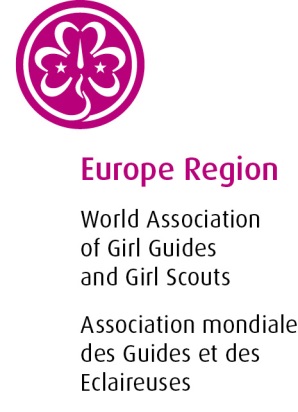 Partner OrganisationBackground and experiencePlease briefly present the partner organisation (e.g. its type, number of members, scope of work, areas of specific expertise, main activities, specific social context and, if relevant, the quality system used).What are the activities and experience of your organisation in the areas relevant for this project? What are the skills and/or expertise of key persons involved in this project?Has your organisation applied for/received a grant from any European Union in the 12 months preceding this application?If yes, please indicate the list of grants received:Legal RepresentativeIf the address is different from the one of the organisation, please specify:Contact personPlease note that this person will receive notification of the statute of the application. The person can be contacted for any further information related to your participation at the event.If the address is different from the one of the organisation, please specify:PIC numberNameEU ProgrammeYearProject Identification or Contract NumberApplicant/Beneficiary NameTitle GenderFemale       Male       UndefinedFirst name:Family name:DepartmentPositionEmail address:TelephoneAddressCountryRegionPO BoxPost CodeCEDEXCityTelephone 2Title GenderFemale       Male       UndefinedFirst name:Family name:DepartmentPositionEmail address:TelephoneAddressCountryRegionPO BoxPost CodeCEDEXCityTelephone 2